       Formato 1 Solicitud de RegistroDiputaciones Representación Proporcional[PARTIDO POLÍTICO]SOLICITUD DE REGISTRO DE CANDIDATURA AL CARGO DE DIPUTACIÓN REPRESENTACIÓN PROPORCIONALDRA. MARISOL ALICIA DELGADILLO MORALES CONSEJERA PRESIDENTA DEL ORGANISMO PÚBLICO LOCAL ELECTORAL DEL ESTADO DE VERACRUZ PRESENTEDe conformidad con lo establecido en el artículo 35, fracción II de la Constitución Política de los Estados Unidos Mexicanos; 19, párrafo ocho de la Constitución Política del Estado libre y soberano de Veracruz de Ignacio de la Llave; 40, fracción V, 42 fracción, X y XIV, 108 fracción XXII; 173 apartados A, B y C, 174 fracción III del Código número 577 Electoral para el Estado de Veracruz de Ignacio de la Llave; 83, 84, 87, 88, 89, 90 y 141 del Reglamento para las Candidaturas a Cargos de Elección Popular para el Estado de Veracruz de Ignacio de la Llave, presento la solicitud de registro en calidad de (propietaria/o o suplente) de la candidatura para contender por el cargo de  Diputada/o, por el principio de Representación Proporcional en  el Proceso Electoral Local Ordinario 2023-2024 en la Posición _____________.Para lo cual se anexan los datos que a continuación se consignan: Si la postulación se realiza bajo alguna la acción afirmativa indígena señale la etnia a la que pertenece: ________________________________Manifiesto/Manifestamos expresamente, que la persona candidata cuyo registro se solicita, fue seleccionada de conformidad con las normas estatutarias y reglamentos, del Partido Político Nacional/Local denominado: ______________________________________.[En caso de Coalición]Partido Político al que pertenece: _________________________________________________Grupo parlamentario en caso de resultar electo (a): ___________________________________A T E N T A M E N T E __________________________________(Nombre del partido, persona(s)facultada(s) para su firma autógrafa y cargo)Xalapa-Enríquez, Veracruz de Ignacio de la Llave, a ____ de _______________ de 2024.Nota: En caso de que la persona facultada para suscribir la solicitud de registro y la manifestación de que la persona fue seleccionada conforme a las normas estatutarias, sea distinta, ambas deberán suscribir este documento. Formato 2 Bajo Protesta de Decir VerdadDECLARACIÓN BAJO PROTESTA DE DECIR VERDAD CONSEJO GENERAL DEL ORGANISMO PÚBLICO LOCAL ELECTORAL DEL ESTADO DE VERACRUZPRESENTESPor medio del presente, y a efecto de dar cumplimiento a los requisitos para la solicitud del registro de la candidatura al cargo de DIPUTACIÓN por el principio de Representación Proporcional, MANIFIESTO BAJO PROTESTA DE DECIR VERDAD que:_________________________________________Nombre y firma de la/el candidata/o.Xalapa-Enríquez, Veracruz de Ignacio de la Llave, a 	de  	de 2024.Formato 3 Declaración de AceptaciónDECLARACIÓN DE ACEPTACIÓN DE CANDIDATURA A DIPUTADA/O LOCAL POR EL PRINCIPIO DE REPRESENTACIÓN PROPORCIONAL DEL ESTADO DE VERACRUZ DE IGNACIO DE LA LLAVECONSEJO GENERAL DEL ORGANISMO PÚBLICO LOCAL ELECTORAL DEL ESTADO DE VERACRUZPRESENTESPor medio del presente, de conformidad a la dispuesto por el artículo 173, apartado C, fracción I del Código número 577  Electoral para el estado de Veracruz de Ignacio de la Llave, acepto expresamente y sin reserva alguna mi postulación como candidata/o del  NOMBRE DEL PARTIDO , para contender al cargo de Diputada/o local PROPIETARIO O SUPLENTE  por el Principio de Representación Proporcional en la posición número 	 de la lista, para la Jornada Electoral a celebrarse el próximo día dos de junio del año dos mil veinticuatro, bajo el emblema, los colores, la declaración de principios, programa de acción, estatutos y, la plataforma electoral adoptada por el  NOMBRE DEL PARTIDO POLÍTICO , mismos que fueron registrados ante el Consejo General del Organismo Público Local Electoral el día   del mes de	del año dos mil veinticuatro.Asimismo, me obligo a observar la Constitución Federal, la del estado de Veracruz de Ignacio de la Llave; y las normas que de ellas emanen, conduciendo mis actividades dentro de sus cauces.A t e n t a m e n t eNombre y firma de la/del candidata/oXalapa-Enríquez, Veracruz de Ignacio de la Llave, a______ de______________ de 2024.Formato 4 Declaración de Separación del cargoDECLARACIÓN DE LA/DE EL CANDIDATA/O DE ENCONTRARSE SEPARADO DEL EMPLEO, CARGO O COMISIÓN(Este formato no aplica en caso de reelección.)CONSEJO GENERAL DEL ORGANISMO PÚBLICO LOCAL ELECTORAL DEL ESTADO DE VERACRUZPRESENTESA efecto de dar cumplimiento al requisito que establece el último párrafo del artículo 22 y 23 de la Constitución Política del Estado de Veracruz de Ignacio de la Llave, manifiesto que actualmente me encuentro separada/separado del EMPLEO/CARGO/COMISIÓN de  (ESPECIFICAR)  a partir del día     del mes de 	 del año en curso, según consta en el (COLOQUE AQUÍ LA DESCRIPCIÓN DE LA CONSTANCIA) que anexo a la presente, por lo que no me encuentro impedido para desempeñar el cargo de Diputada/ o  PROPIETARIA/O /SUPLENTE  por el Principio de Principio de Representación Proporcional y contender en el Proceso Electoral Local Ordinario 2023-2024 a celebrarse el día dos de junio del año dos mil veinticuatro, por dicho cargo.A t e n t a m e n t e_______________________________________Nombre y firma de la/de el candidata/oXalapa-Enríquez, Veracruz de Ignacio de la Llave, a 	de 	de 2024.Formato 5 Acción Afirmativa DiscapacidadAnexo 5Formato (cargo) RP Persona con discapacidad permanenteMANIFESTACIÓN DE SER PERSONA CON DISCAPACIDAD PERMANENTE DEL ESTADO DE VERACRUZINSTRUCTIVO: Suplir los espacios con la información requerida DONDE SE INDICA; se deberá adjuntar la documentación probatoria de la condición de discapacidad; no deberá quedar ningún espacio en blanco.Por medio del presente, a efecto de dar cumplimiento a lo dispuesto por los artículos 1, 2 y 4 de la Constitución Política de los Estados Unidos Mexicanos; artículo 27 de los Lineamientos para la implementación de acciones afirmativas en cargos de elección popular, en favor de personas indígenas, afromexicanas, jóvenes, de la comunidad LGBTTTIQA+, y con discapacidad; aplicables para los Procesos Electorales Locales Ordinarios 2023-2024 y 2024-2025 y los extraordinarios que en su caso deriven de los mismos, en el Estado de Veracruz; declaro de manera libre y pacífica que soy una persona en condición de discapacidad permanente. Por lo que me permito acreditar mi condición mediante (CERTIFICADO MÉDICO, CONSTANCIA Y/O CREDENCIAL), que adjunto a la presente.
ATENTAMENTE________________________________________________Nombre y firma de la persona aspirante a una candidaturaXalapa, Enríquez, Veracruz de Ignacio de la Llave, a de______ de 2024Formato 6 Acción Afirmativa de la Diversidad SexualAnexo 6Formato (cargo) RP personas de la comunidad LGBTTTIQA+MANIFESTACIÓN DE IDENTIFICACIÓN DE LA PERSONA DE LA COMUNIDAD LGBTTTIQA+ DEL ESTADO DE VERACRUZINSTRUCTIVO: Suplir los espacios con la información requerida DONDE SE INDICA; se deberá adjuntar la documentación probatoria de la condición de discapacidad; no deberá quedar ningún espacio en blanco.Por medio del presente, a efecto de dar cumplimiento a lo dispuesto por los artículos 1, 2 y 4 de la Constitución Política de los Estados Unidos Mexicanos; artículo 30 de los Lineamientos para la implementación de acciones afirmativas en cargos de elección popular, en favor de personas indígenas, afromexicanas, jóvenes, de la comunidad LGBTTTIQA+, y con discapacidad permanente; aplicables para los Procesos Electorales Locales Ordinarios 2023-2024 y 2024-2025 y los extraordinarios que en su caso deriven de los mismos, en el Estado de Veracruz; declaro de manera libre y pacífica que de acuerdo con mi autopercepción me considero y pertenezco a la comunidad LGBTTTIQA+.

ATENTAMENTE___________________________________________Nombre y firma de la persona aspirante a una candidaturaXalapa, Enríquez, Veracruz de Ignacio de la Llave, a de______ de 2024.	Formato 7 Publicación de datos sensiblesCONSENTIMIENTO EXPRESO PARA LA PUBLICACIÓN DE DATOS SENSIBLES*CONSEJO GENERAL DEL ORGANISMO PÚBLICO LOCAL ELECTORAL DEL ESTADO DE VERACRUZPRESENTESPor medio del presente la/el que suscribe ___________________________________, con fundamento en los artículos 7, 24 y 102 de la Ley número 316 de protección de datos personas en posesión de sujetos obligados para el estado de Veracruz de Ignacio de la Llave; 173, 175, 176, 177, y 278 del Código número 577 Electoral para el Estado de Veracruz de Ignacio de la Llave; numeral 3, sección III del Anexo 10.1 del Reglamento de Elecciones; y demás aplicables al Reglamento para las candidaturas a cargos de elección popular para el estado de Veracruz de Ignacio de la Llave, autorizo al Organismo Público Local Electoral del Estado de Veracruz, para: A t e n t a m e n t e__________________________________________Nombre y firma de la/del candidata/oXalapa-Enríquez, Veracruz de Ignacio de la Llave, a 	de 	de 2024.*Los datos personales sensibles serán responsables del Organismo Público Local Electoral del estado de Veracruz, una vez que los partidos políticos los hayan transferido con el fin de registrar la candidatura correspondiente, hasta entonces, la protección y correcto manejo de los mismos, será responsable del partido político.Formato 8 ReelecciónDECLARACIÓN DE LA/DEL CANDIDATA/O DE ESTAR CUMPLIENDO LOS LÍMITES ESTABLECIDOS POR LA CONSTITUCIÓN FEDERAL Y LA DEL ESTADO(Este formato aplica solo en caso de reelección)CONSEJO GENERAL DEL ORGANISMO PÚBLICO LOCAL ELECTORAL DEL ESTADO DE VERACRUZPRESENTESA efecto de dar cumplimiento al requisito que establece el artículo 173, Apartado B, Fracciones VII y XIV del Código número 577 Electoral para el Estado de Veracruz, en relación a mi postulación como candidata/o del NOMBRE DEL PARTIDO O COALICIÓN , para contender al cargo de Diputada/o local PROPIETARIO O SUPLENTE  por el Principio de Representación Proporcional, en la posición________, para la Jornada Electoral a celebrarse el próximo dos de junio del año dos mil veinticuatro; pretendo reelegirme en dicho cargo, por lo que manifiesto, BAJO PROTESTA DE DECIR VERDAD, estar cumpliendo los límites establecidos por la Constitución Federal y la del Estado.A t e n t a m e n t e__________________________________________Nombre y firma de la/del candidata/oXalapa-Enríquez, Veracruz de Ignacio de la Llave, a 	de 	de 2024.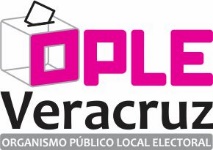 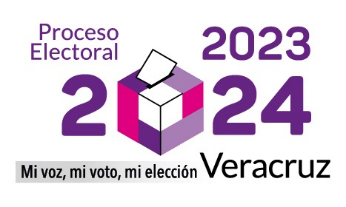 Formato 9 ConócelesFORMATO DE CONSENTIMIENTO EXPRESO POR ESCRITO Y AUTORIZACIÓN PARA HACER PÚBLICA LA INFORMACIÓN DEL CUESTIONARIO DE IDENTIDAD DEL SISTEMA DE “CANDIDATAS Y CANDIDATOS, CONÓCELES” PARA EL PROCESO ELECTORAL LOCAL ORDINARIO 2023-2024.  Xalapa, Ver., a _____ de _____ de 2024.Yo ____________________________________________________(Nombre(s) y Apellidos)En mi calidad de persona aspirante a candidata _________ (especificar nombre del Partido Político postulante o denominación de la Coalición), informo que conozco el contenido del Cuestionario de Identidad del Sistema “Candidatas y Candidatos, Conóceles” implementado por el Organismo Público Local Electoral del Estado de Veracruz, al que se refieren los artículos 1 párrafo 2, 4, párrafo 1, inciso i) y 267 párrafo 4 del Reglamento de Elecciones del Instituto Nacional Electoral; 1, 2 12, 15 inciso, i) j) y l),19 fracción II, 22 numeral 1, 2 y 4, 24 y 25 de los Lineamientos para el Uso del Sistema “Candidatas y Candidatos, Conóceles” para los Procesos Electorales Locales; y en caso que mi candidatura sea aprobada por el Consejo General de dicho Organismo, MANIFIESTO:Que conozco y he leído el Aviso de Privacidad Integral para el registro en el Sistema en comento visible en el portal electrónico del Organismo Público Local Electoral del Estado de Veracruz. Igualmente, manifiesto expresamente que ________ (Sí o No) autorizo hacer pública la información relativa al cuestionario de identidad que he capturado en el Sistema “Candidatas y Candidatos, Conóceles” la cual contiene datos personales sensibles. La excepción al presente consentimiento se actualiza tratándose de las candidaturas registradas al amparo de las acciones afirmativas, cuya información debe publicarse, pues la misma reviste un interés público superior de la sociedad. Este consentimiento surtirá efectos de manera inmediata y puedo revocarlo en cualquier momento en mi carácter de persona titular de los datos personales, mediante el procedimiento previsto en la Ley General de Protección de Datos Personales en Posesión de Sujetos Obligados y de la Ley de Protección de Datos Personales en Posesión de Sujetos Obligados para el Estado de Veracruz de Ignacio de la Llave.______________________________________(Firma de la persona candidata del Partido Político o Coalición)Datos PersonalesDatos PersonalesDatos PersonalesDatos PersonalesDatos PersonalesDatos PersonalesDatos PersonalesDatos PersonalesDatos PersonalesApellido PaternoApellido PaternoApellido MaternoApellido MaternoApellido MaternoNombre (s)Nombre (s)Nombre (s)Nombre (s)Fecha de NacimientoFecha de NacimientoFecha de NacimientoFecha de Nacimiento	Años Cumplidos	Años Cumplidos	Años Cumplidos	Años Cumplidos	Años CumplidosGéneroGéneroEntidad de NacimientoEntidad de NacimientoEntidad de NacimientoMunicipio o Alcaldía de NacimientoMunicipio o Alcaldía de NacimientoMunicipio o Alcaldía de NacimientoMunicipio o Alcaldía de NacimientoOcupaciónOcupaciónTeléfono Particular/Celular/OficinaTeléfono Particular/Celular/OficinaTeléfono Particular/Celular/OficinaCorreo ElectrónicoCorreo ElectrónicoCorreo ElectrónicoCorreo ElectrónicoDatos de la Credencial Para VotarDatos de la Credencial Para VotarDatos de la Credencial Para VotarDatos de la Credencial Para VotarDatos de la Credencial Para VotarDatos de la Credencial Para VotarDatos de la Credencial Para VotarDatos de la Credencial Para VotarDatos de la Credencial Para Votar	Clave de elector	Clave de elector	Clave de elector	Clave de electorCIC u OCRCIC u OCRCIC u OCRCIC u OCRCIC u OCRAño de RegistroSección ElectoralSección ElectoralSección ElectoralNúmero de EmisiónNúmero de EmisiónNúmero de EmisiónEntidad de EmisiónEntidad de EmisiónDomicilioDomicilioDomicilioDomicilioDomicilioDomicilioDomicilioDomicilioDomicilioCalle Calle Calle Número Exterior o InteriorNúmero Exterior o InteriorNúmero Exterior o Interior	Colonia	Colonia	ColoniaCódigo PostalCódigo PostalCódigo PostalTiempo de ResidenciaTiempo de ResidenciaTiempo de ResidenciaEntidad Federativa de ResidenciaEntidad Federativa de ResidenciaEntidad Federativa de ResidenciaMunicipio de ResidenciaMunicipio de ResidenciaMunicipio de ResidenciaVecindadVecindadVecindadReelecciónReelecciónPeriodo de ReelecciónMunicipio de ResidenciaMunicipio de ResidenciaMunicipio de ResidenciaVecindadVecindadVecindadAcción AfirmativaAcción AfirmativaAcción AfirmativaAcción AfirmativaAcción AfirmativaAcción AfirmativaAcción AfirmativaAcción AfirmativaAcción AfirmativaJovenJovenJovenDiscapacidad PermanenteDiscapacidad PermanenteDiscapacidad PermanenteComunidad LGBTTTIQA+Comunidad LGBTTTIQA+Comunidad LGBTTTIQA+Documentación que se anexa:Documentación que se anexa:Declaración bajo protesta de decir verdad firmada de manera autógrafa.Declaración de aceptación de la Candidatura firmada de manera autógrafa.Formulario de Aceptación de Registro de Candidatura del Sistema Nacional de Registro (Formato SNR) firmado de manera autógrafa.Copia legible del Acta de nacimiento.Copia legible de la Credencial para votar (anverso y reverso)Constancia de residencia, en su caso.Declaración de encontrarse separado del empleo, cargo o comisión, en su caso.Constancia de que se encuentra separado del cargo, en su caso. Manifestación de ser persona con discapacidad permanente.Documento que acredite la discapacidad permanente.Manifestación de autoadscripción de la persona a la comunidad LGBTTTIQA+.Formato de publicación de datos sensibles.Formato de Reelección.Formato de consentimiento expreso y por escrito y autorización para hacer pública la información en el Sistema de Candidatas y Candidatos Conóceles.Sé leer y escribir.No soy servidor/a público del Estado o Federación en ejercicio de autoridad.No soy militar en servicio activo o con mando de fuerzas.No pertenezco al estado eclesiástico, ni soy ministra/o de algún culto religioso.No tengo antecedentes penales por la comisión de delitos realizados con dolo.No me encuentro sujeta o sujeto a un proceso penal por delito que merezca pena corporal a contar desde la fecha del auto de vinculación a proceso; ni tengo suspendidos los derechos o prerrogativas ciudadanas.No tener suspendidos los derechos o prerrogativas ciudadanas, por las causas señaladas en el artículo 38 de la Constitución Federal.Cumplo con los supuestos que establecen los artículos 8, 9 y 10 del Código Electoral vigente, para desempeñar el cargo de Diputación por el principio de representación proporcional.No hacer públicos mis datos personales sensibles.Hacer públicos mis datos sensibles.Nombre del Candidata/o Propietaria/o:Número de Periodo de reelecciónNúmero de Periodo de reelecciónNombre del Candidata/o Suplente:Número de Periodo de reelecciónEjerció el Cargo